14.04.2021Ул.К.Маркса, 68 (очистка канализационного колодца)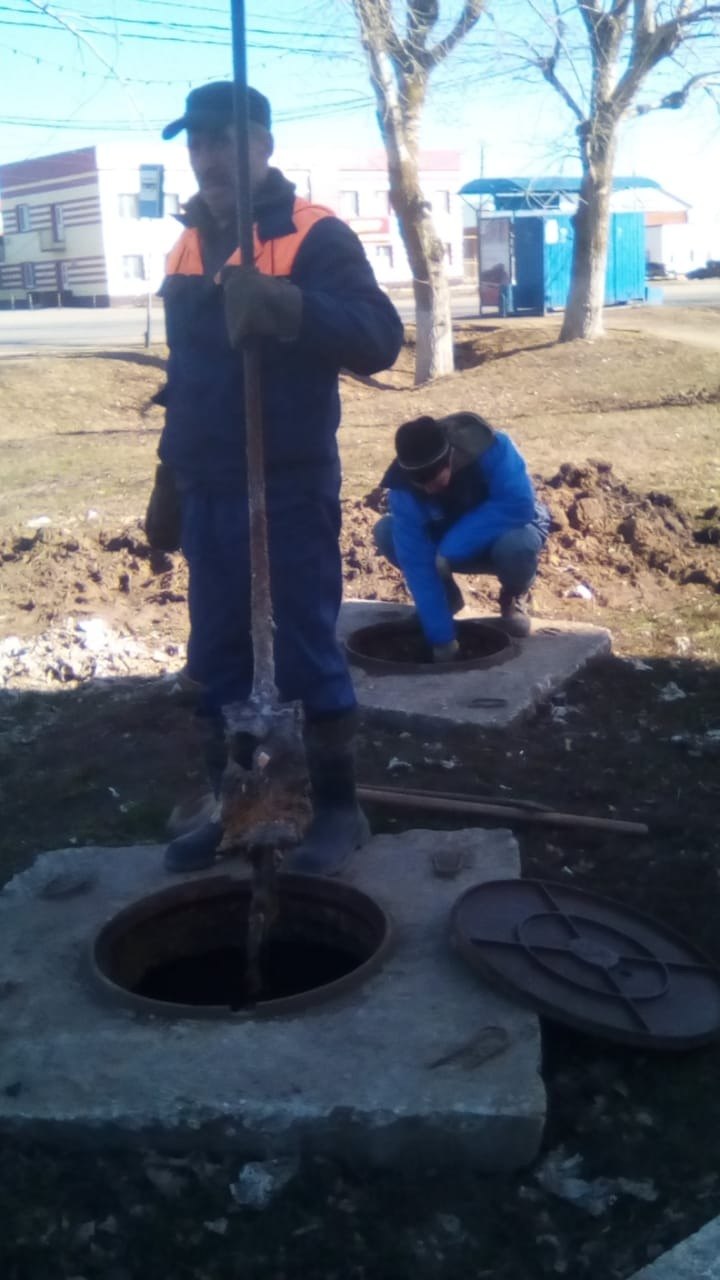 Ул.К.Маркса, 82 (уборка мусора)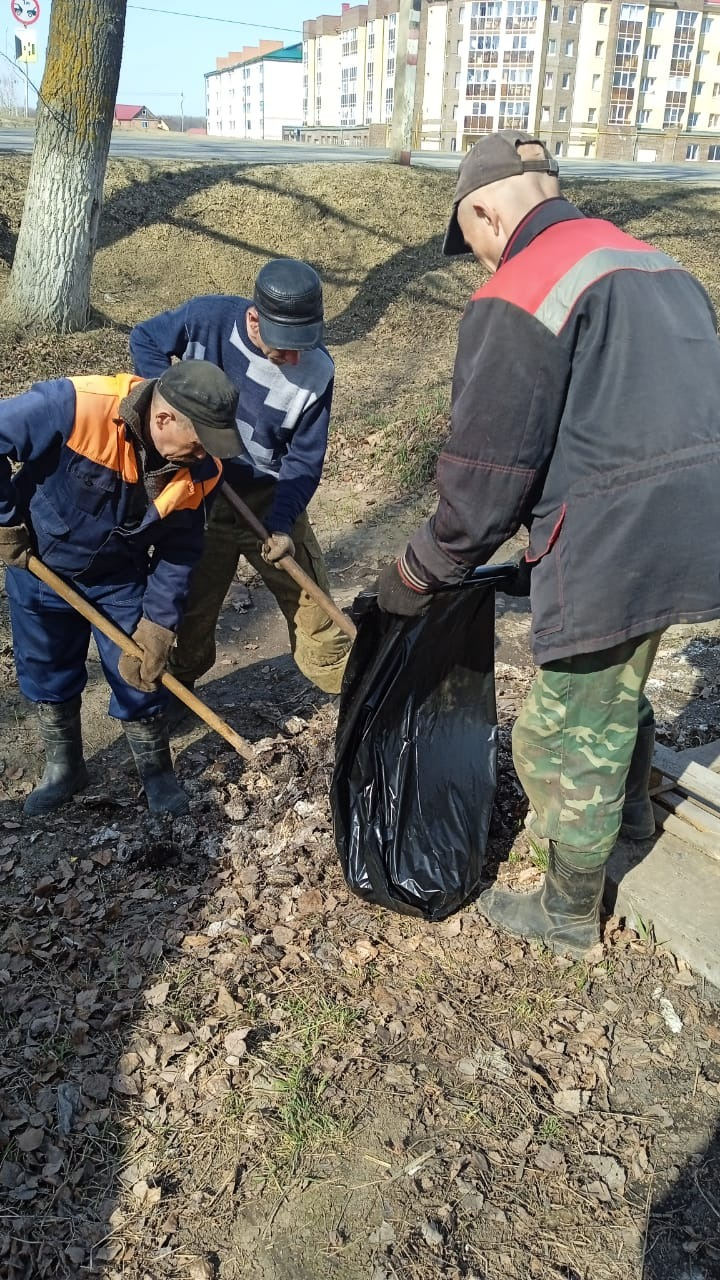 Ул.40 лет Победы (уборка мусора)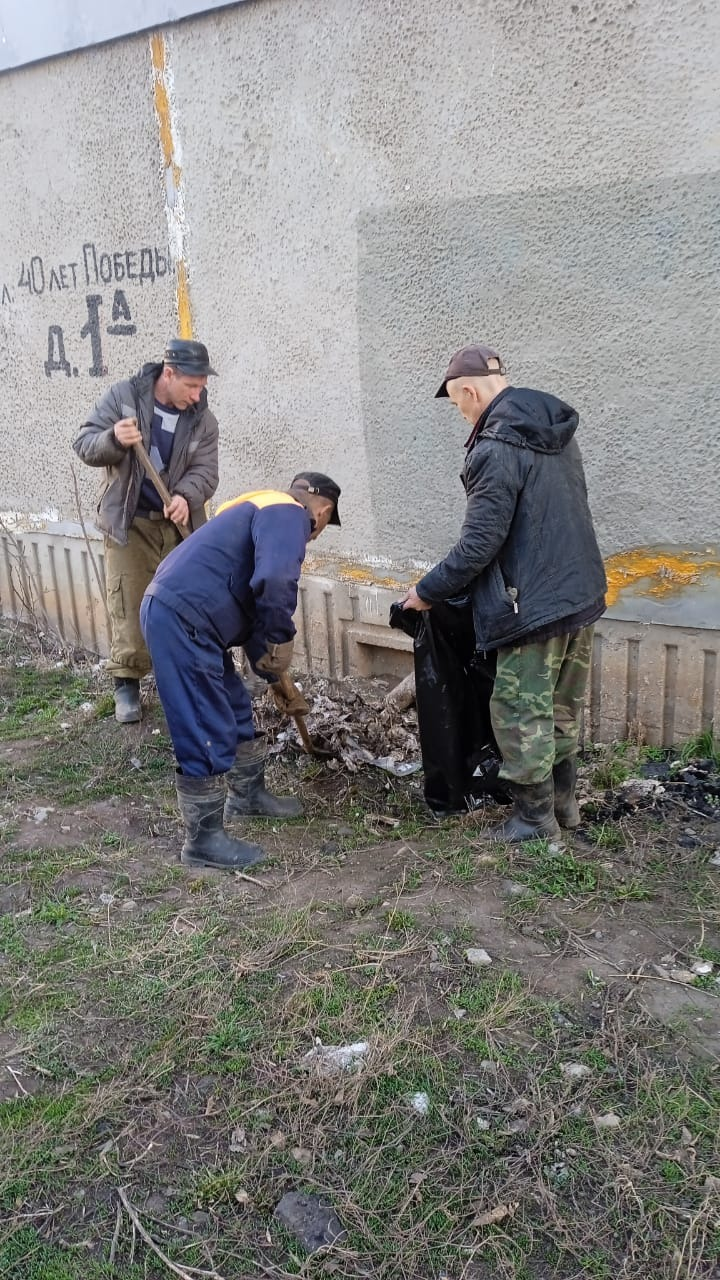 ул.Беднодемьяновская, 78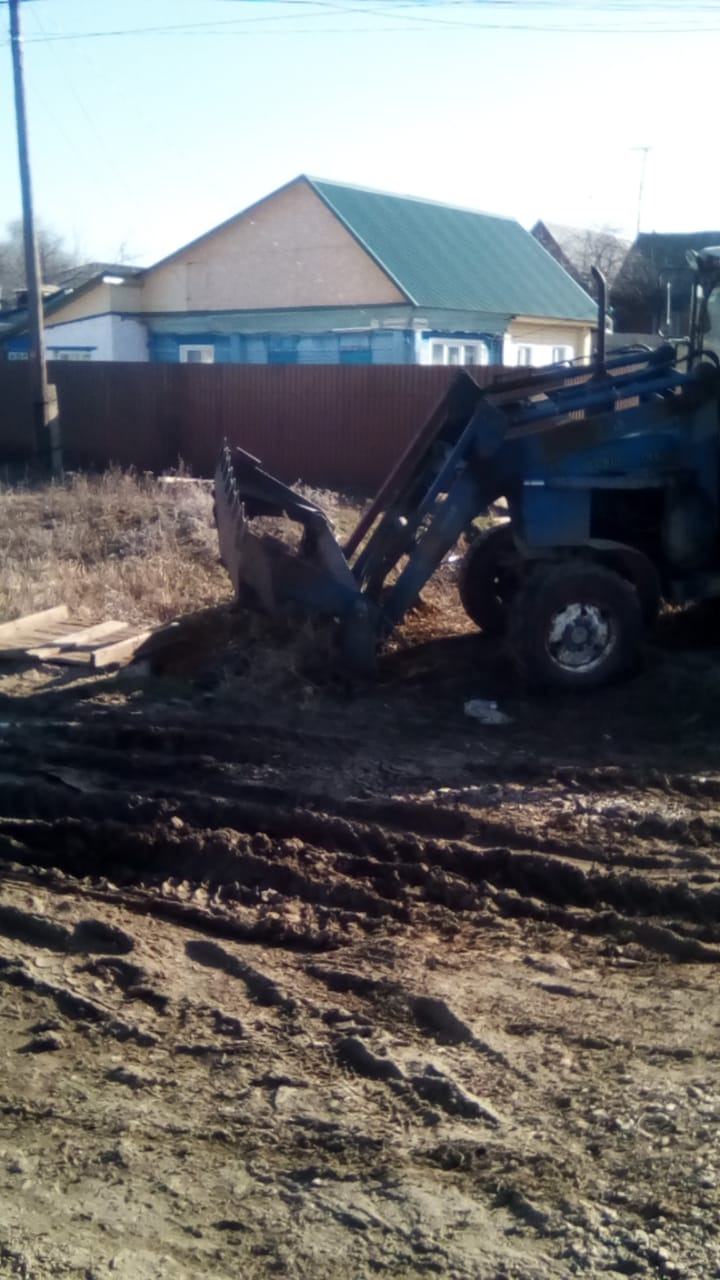 Ул.Ленина, 58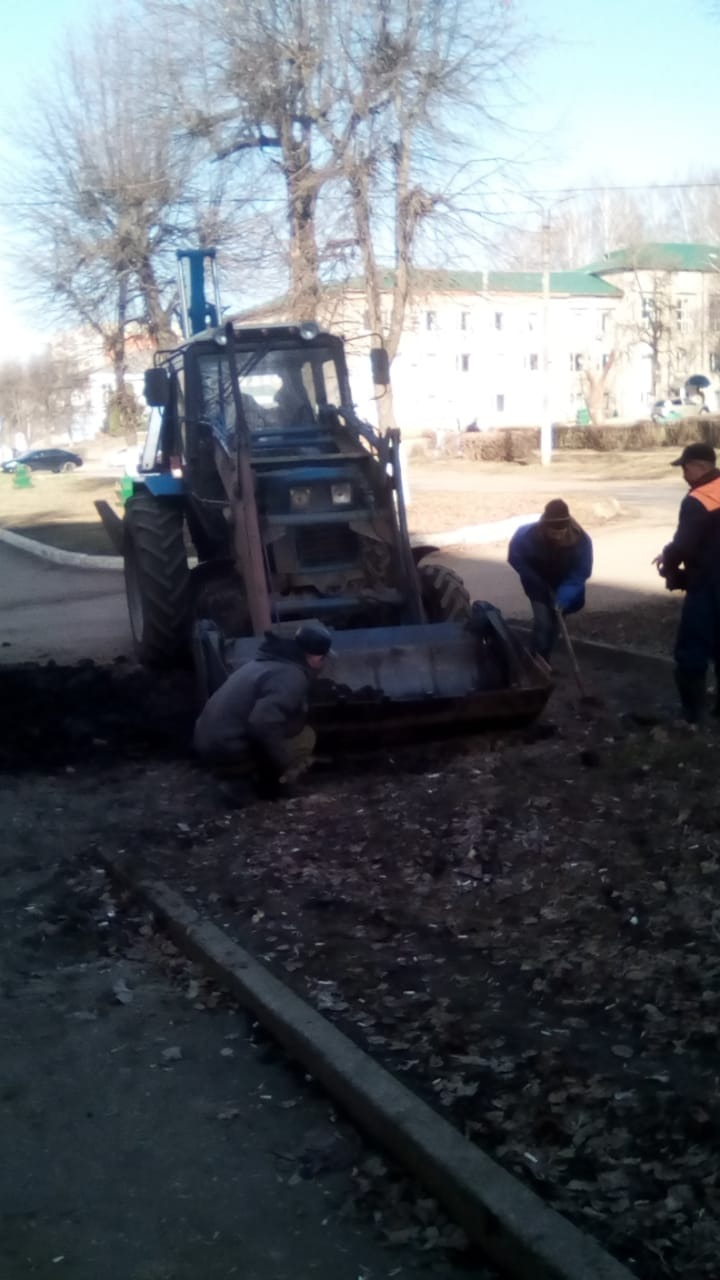 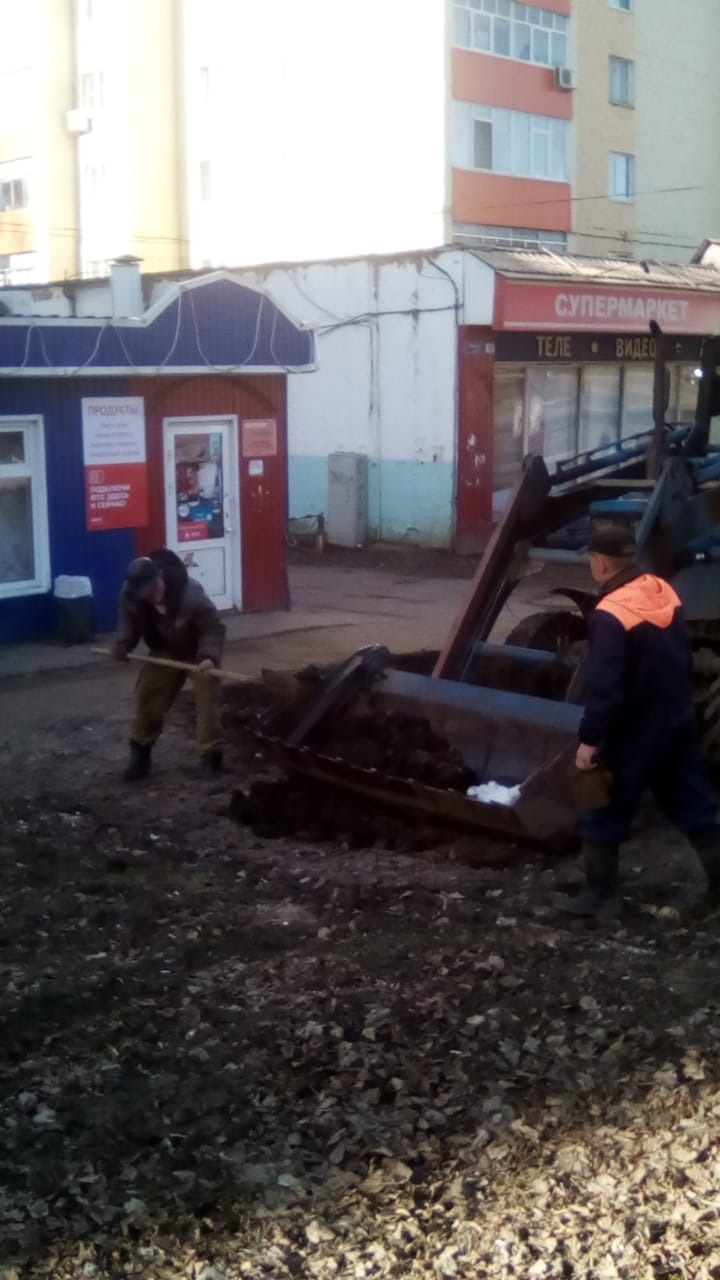 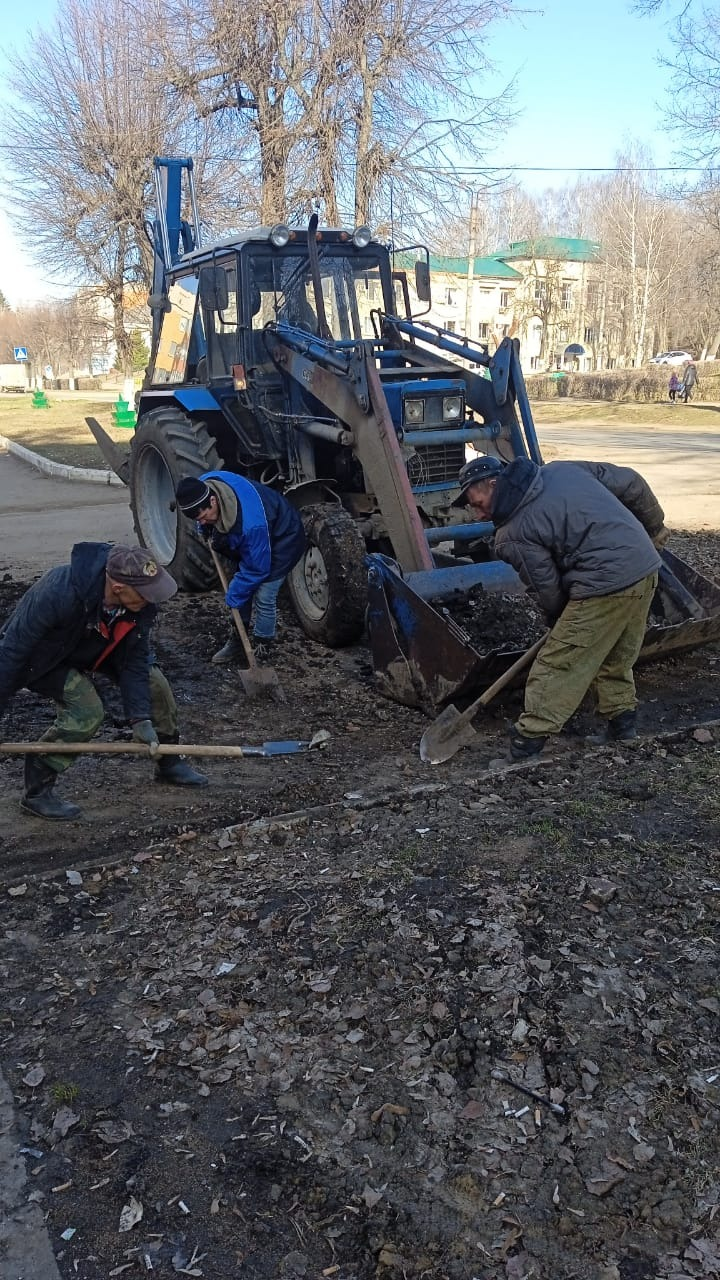 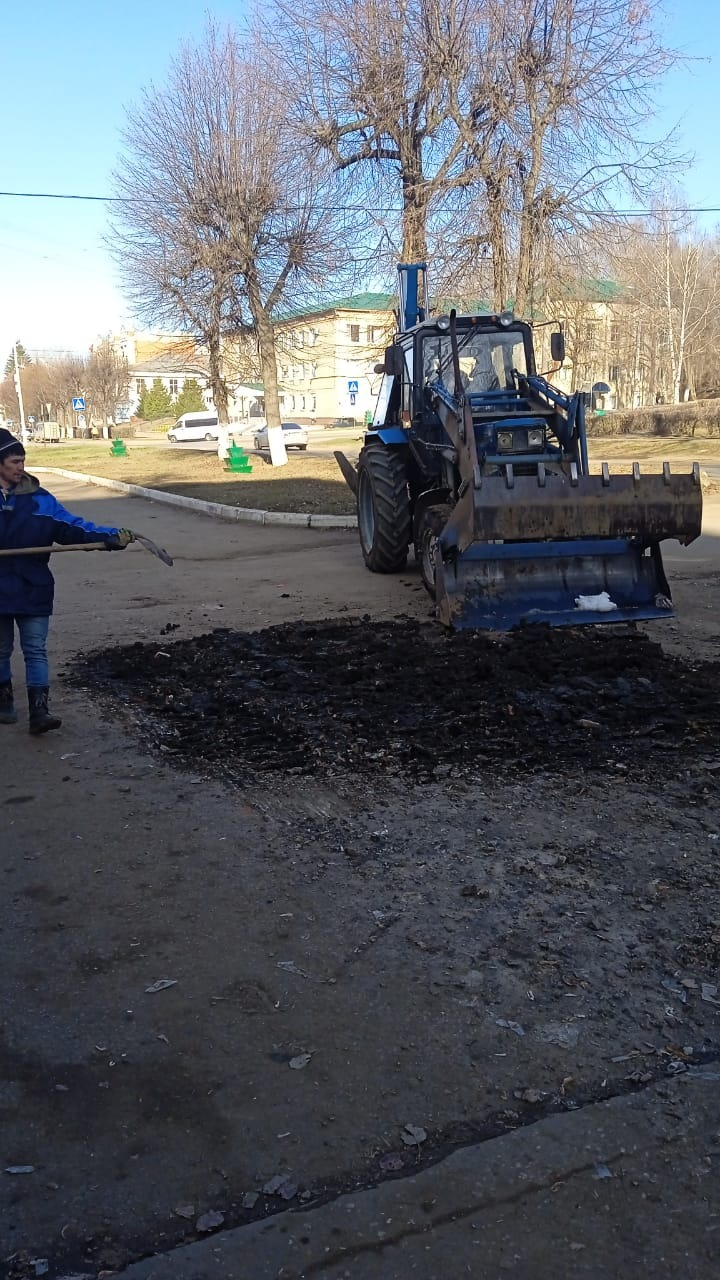 Ул.Куйбышева, 57 (замена провода неизолированного на изолированный сип)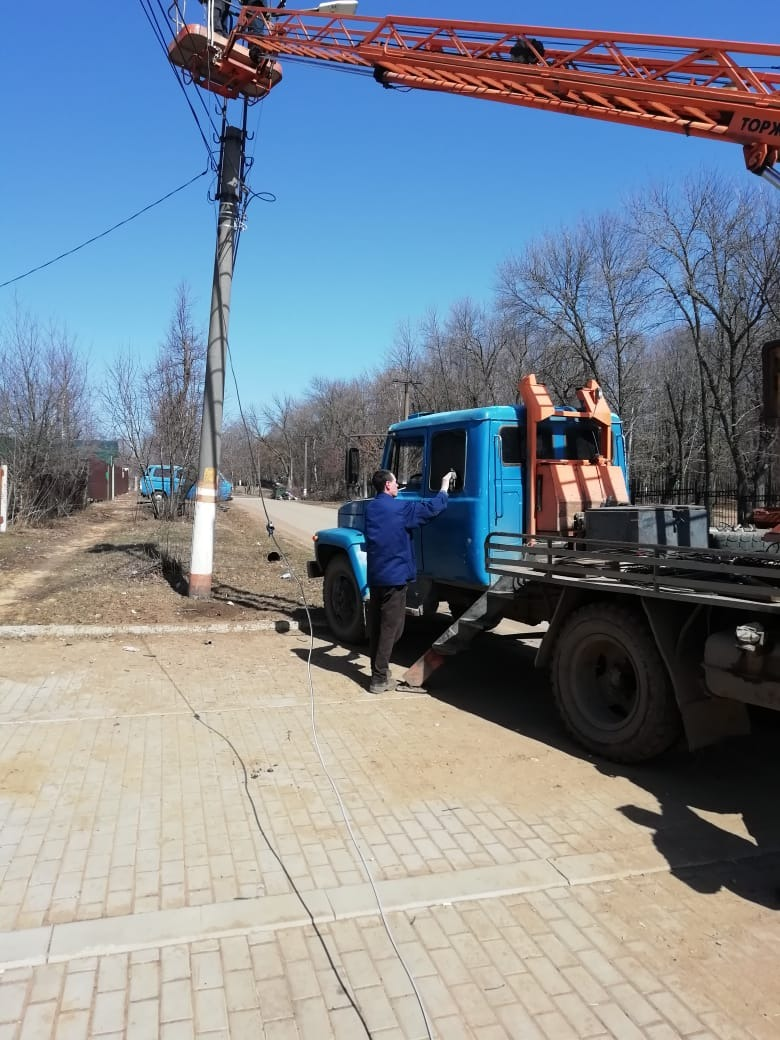 Ул.Маяковского у обелиска (уборка, обрезка кустарника)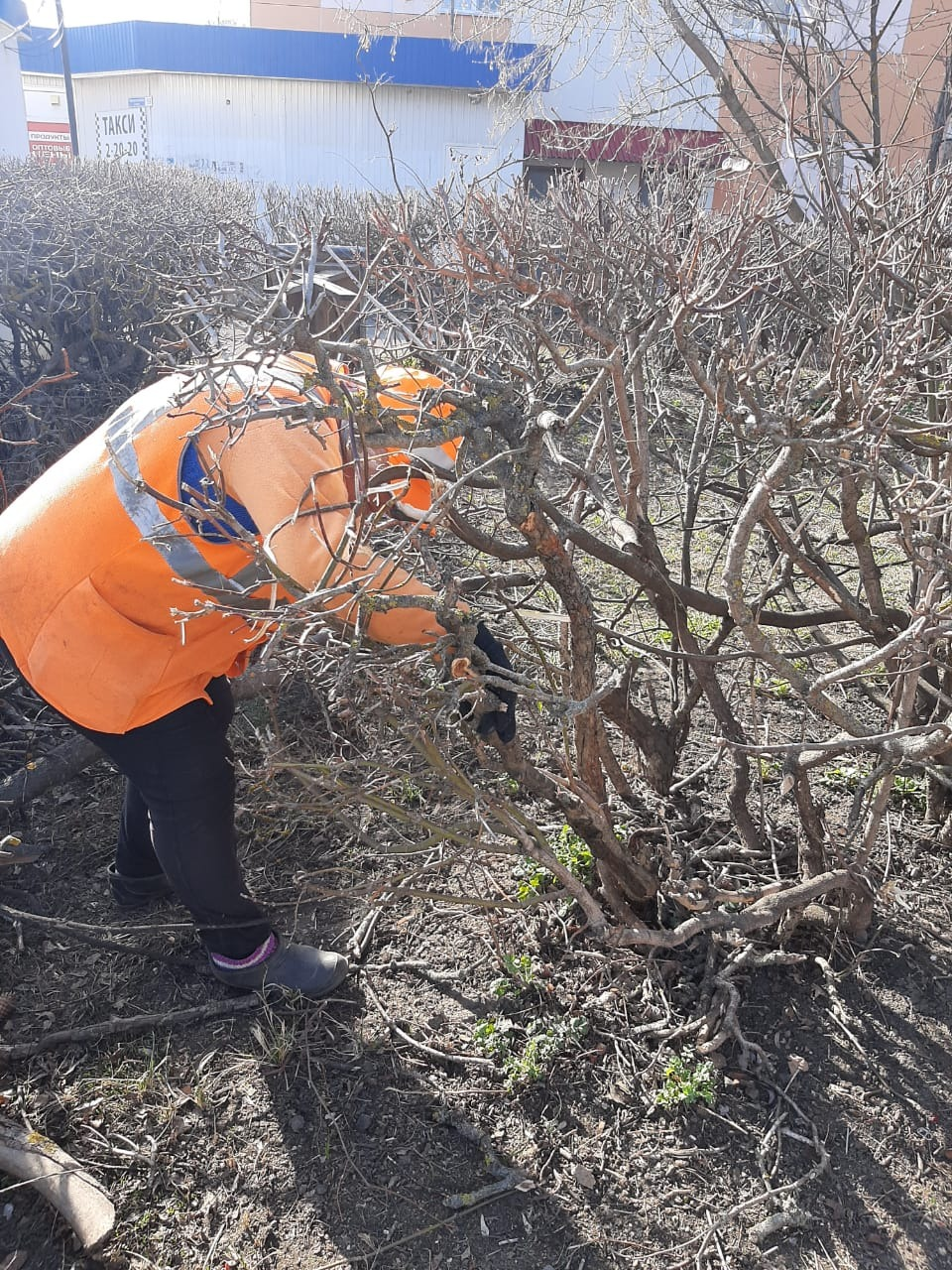 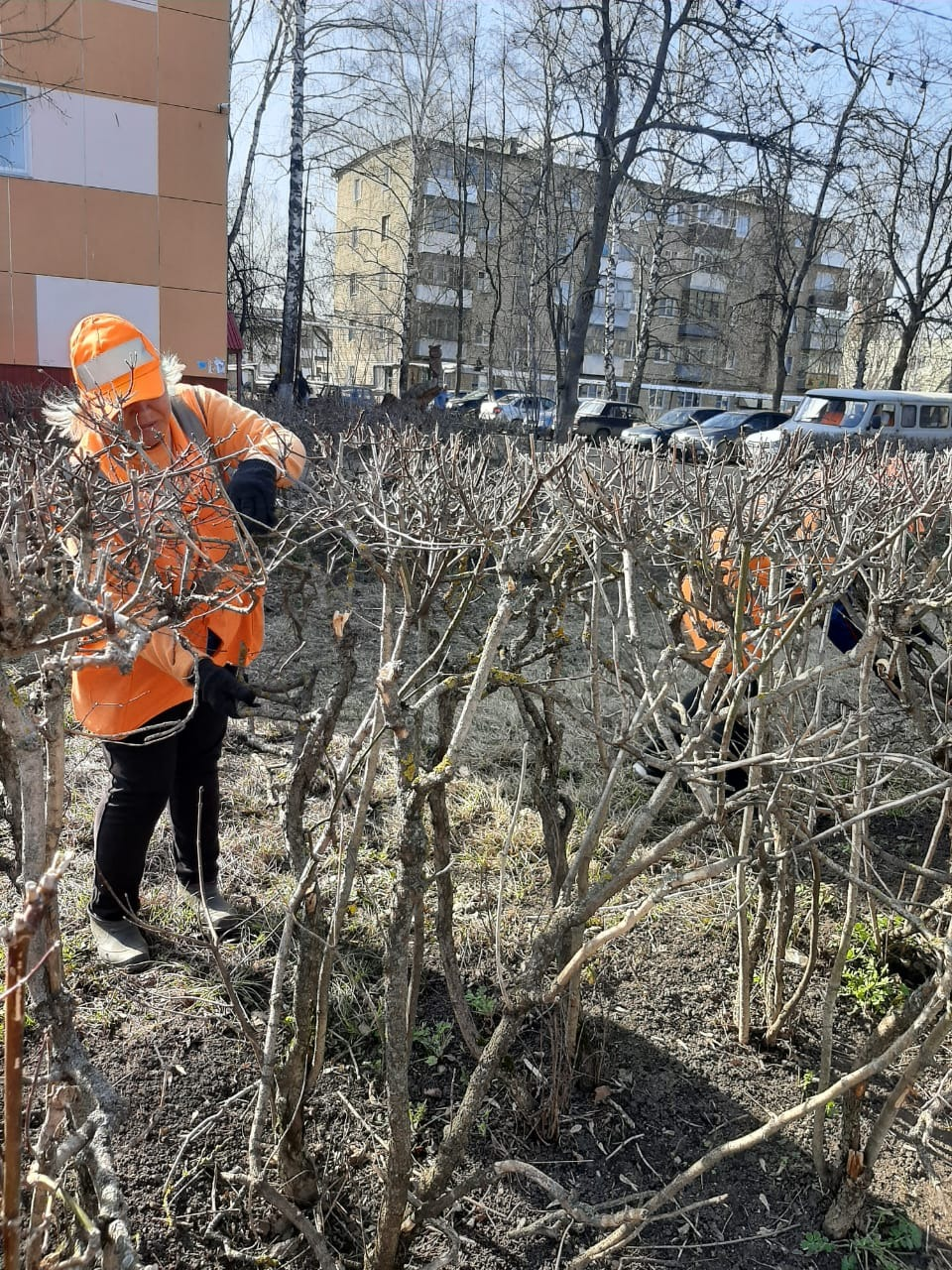 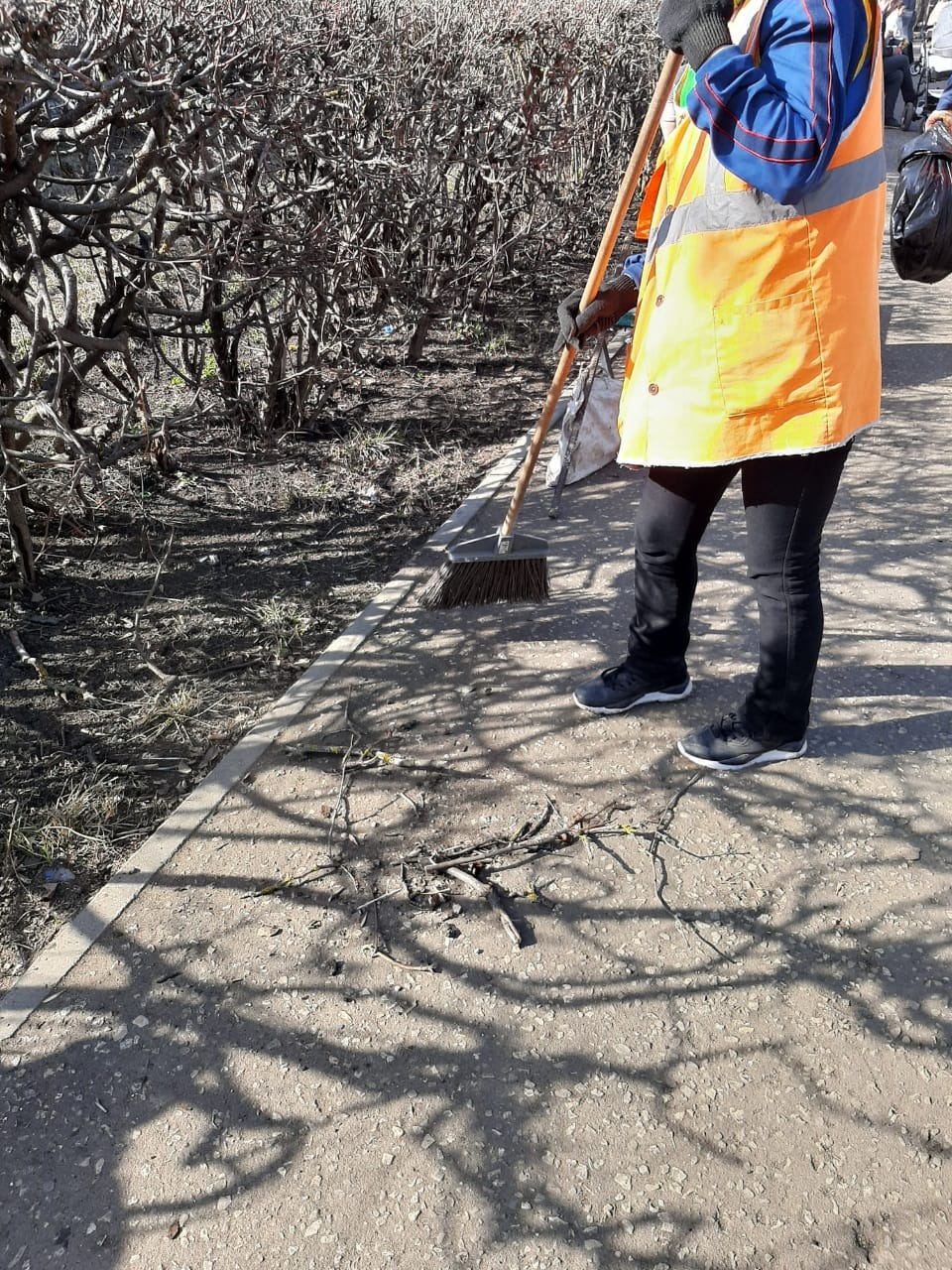 